Приложениек постановлению Администрациисельского поселения Курумоч муниципального района Волжский Самарской областиот 13.07.2020г № 185ПРОЕКТ СОБРАНИЕ ПРЕДСТАВИТЕЛЕЙСЕЛЬСКОГО ПОСЕЛЕНИЯ КУРУМОЧМУНИЦИПАЛЬНОГО РАЙОНА ВОЛЖСКИЙСАМАРСКОЙ ОБЛАСТИРЕШЕНИЕот __________________ № ________О внесении изменений в Правила землепользования и застройкисельского поселения Курумоч муниципального района Волжский Самарской областиВ соответствии со статьей 33 Градостроительного кодекса Российской Федерации, пунктом 20 части 1 статьи 14 Федерального закона от 06.10.2003 № 131-ФЗ «Об общих принципах организации местного самоуправления в Российской Федерации», с учетом заключения о результатах публичных слушаний по проекту изменений в Правила землепользования и застройки сельского поселения Курумоч муниципального района Волжский Самарской области от ___________, Собрание представителей сельского поселения Курумоч муниципального района Волжский Самарской области решило:1. Внести следующие изменения в Правила землепользования и застройки сельского поселения Курумоч муниципального района Волжский Самарской области, утвержденные решением Собрания представителей сельского поселения Курумоч муниципального района Волжский Самарской области от 25.12.2013 № 107/47 (далее по тексту – Правила):статью 21 «Перечень территориальных зон» дополнить следующей территориальной подзоной:2) в статье 22 Правил в градостроительном регламенте территориальной зоны «Ж6 Зона смешанной застройки» описание зоны дополнить абзацем следующего содержания:«С целью соблюдения требований, установленных земельным, водным законодательством Российской Федерации, Региональными нормативами градостроительного проектирования Самарской области об ограничении размещения населенных пунктов, строительства объектов капитального строительства на территориях, подверженных затоплению и подтоплению, в зоне Ж6 устанавливается подзона Ж6* с параметром «Максимальная высота зданий, строений, сооружений – 0 м».»;3) статью 29 Правил дополнить столбцом с кодом «Ж6*» следующего содержания:4) внести изменения в Карту градостроительного зонирования сельского поселения Курумоч муниципального района Волжский Самарской области, входящую в состав Правил землепользования и застройки сельского поселения Курумоч муниципального района Волжский Самарской области, утвержденных решением Собрания представителей сельского поселения Курумоч муниципального района Волжский Самарской области от 25.12.2013 № 107/47 согласно приложению № 1 к настоящему Решению;2. Опубликовать настоящее решение в газете «Вести сельского поселения Курумоч» в течение десяти дней со дня издания.3. Настоящее решение вступает в силу на следующий день после его официального опубликования.Глава сельского поселения Курумочмуниципального района Волжский Самарской области                                                                     О.Л. КатынскийПредседатель Собрания представителейсельского поселения Курумочмуниципального района Волжский Самарской области                                                                    Л.В. Богословская                                                                                  Приложение № 1                                                                                  к решению Собрания                                                                                  представителей сельского                                                                                  поселения Курумоч                                                                                  муниципального района                                                                                  Волжский Самарской области                                                                                  от ______________ № ______Измененияв Карту градостроительного зонирования сельского поселения Курумоч муниципального района Волжский Самарской области (М 1:5000) и в Карту градостроительного зонирования сельского поселения Курумоч муниципального района Волжский Самарской области (М 1:25000)             Изменения:Изменение градостроительного зонирования земельного участка с кадастровым номером 63:17:2404002:1203, общей площадью 917 кв.м., расположенного по адресу: Самарская область, Волжский район, п. Власть Труда, ул. Дачная, с территориальной зоны Ж7 «Зона садоводства и дачного хозяйства» на территориальную зону Ж1 «Зона застройки индивидуальными жилыми домами».Ж6*Подзона смешанной застройки №1№ п/пНаименование параметраЗначение предельных размеров земельных участков и предельных параметров разрешенного строительства, реконструкции объектов капитального строительства в территориальных зонахЖ6*Предельные (минимальные и (или) максимальные) размеры земельных участков, в том числе их площадьПредельные (минимальные и (или) максимальные) размеры земельных участков, в том числе их площадь1.Минимальная площадь земельного участка для индивидуального жилищного строительства, кв.м4002.Максимальная площадь земельного участка для индивидуального жилищного строительства, кв. м30003.Минимальная площадь земельного участка для блокированной жилой застройки, кв.м на каждый блок2004.Максимальная площадь земельного участка для блокированной жилой застройки, кв.м на каждый блок15005.Минимальная площадь земельного участка для ведения личного подсобного хозяйства (приусадебного земельного участка), кв.м.3006.Максимальная площадь земельного участка для ведения личного подсобного хозяйства (приусадебного земельного участка), кв.м.50007.Минимальная площадь земельного участка для малоэтажной многоквартирной жилой застройки до трех этажей, кв.м-8.Минимальная площадь земельного участка для малоэтажной многоквартирной жилой застройки свыше трех этажей, среднеэтажной и многоэтажной жилой застройки,  кв.м-9.Минимальная площадь земельного участка для ведения садоводства, кв. м-10.Максимальная площадь земельного участка для ведения садоводства, кв.м-11.Минимальная площадь земельного участка для ведения огородничества, кв.м-12.Максимальная площадь земельного участка для ведения огородничества, кв.м-13.Минимальная площадь земельного участка для дошкольного, начального и среднего общего образования, м50014.Минимальная площадь земельного участка для среднего и высшего профессионального образования, м-15.Минимальная площадь земельного участка для предоставления коммунальных услуг, кв.м416.Минимальная площадь земельного участка для иных основных и условно-разрешенных видов использования земельных участков, за исключением, указанных в пунктах 1-15 настоящей таблицы10Предельное количество этажей или предельная высота зданий, строений, сооруженийПредельное количество этажей или предельная высота зданий, строений, сооружений17.Максимальная высота зданий, строений, сооружений, м0Минимальные отступы от границ земельных участков в целях определения мест допустимого размещения зданий, строений, сооружений, за пределами которых запрещено строительство зданий, строений, сооруженийМинимальные отступы от границ земельных участков в целях определения мест допустимого размещения зданий, строений, сооружений, за пределами которых запрещено строительство зданий, строений, сооружений18.Минимальный отступ от границ земельных участков до объектов индивидуального жилищного строительства319.Минимальный отступ от границ земельного участка при строительстве, реконструкции жилых домов блокированной жилой застройки в месте примыкания с соседними жилыми домами, м020.Минимальный отступ от границ земельных участков до объектов дошкольного, начального и среднего общего образования, м1021.Минимальный отступ от границ земельных участков до отдельно стоящих зданий, строений, сооружений, не указанных в пунктах 18-20 настоящей таблицы, м1Максимальный процент застройки в границах земельного участка, определяемый как отношение суммарной площади земельного участка, которая может быть застроена, ко всей площади земельного участкаМаксимальный процент застройки в границах земельного участка, определяемый как отношение суммарной площади земельного участка, которая может быть застроена, ко всей площади земельного участка22.Максимальный процент застройки в границах земельного участка для индивидуального жилищного строительства, %023.Максимальный процент застройки в границах земельного участка для ведения личного подсобного хозяйства (приусадебного земельного участка), %024.Максимальный процент застройки в границах земельного участка для блокированной жилой застройки, %025.Максимальный процент застройки в границах земельного участка для малоэтажной многоквартирной, среднеэтажной и многоэтажной жилой застройки, %026.Максимальный процент застройки в границах земельного участка для ведения садоводства, %-27.Максимальный процент застройки в границах земельного участка для предоставления коммунальных услуг, %9028.Максимальный процент застройки в границах земельного участка в иных случаях, за исключением случаев, указанных в пунктах 22-27 настоящей таблицы, %-Иные показателиИные показатели29.Минимальный отступ (бытовой разрыв) между объектами индивидуального жилищного строительства и (или) зданиями блокированной жилой застройки, м630.Минимальный отступ (бытовой разрыв) между зданиями малоэтажной многоквартирной, среднеэтажной и многоэтажной жилой застройки, м-31.Максимальное количество блоков в блокированной жилой застройке, шт.1032.Максимальная площадь встроенных и пристроенных помещений нежилого назначения в жилых зданиях (за исключением объектов образования и здравоохранения), кв.м30033.Максимальная площадь отдельно стоящих зданий, строений нежилого назначения (за исключением объектов образования, здравоохранения и объектов физической культуры и спорта, хранения и стоянки транспортных средств), кв.м150034.Максимальная площадь отдельно стоящих зданий объектов физической культуры и спорта, кв.м300035.Максимальная площадь отдельно стоящих зданий, строений, сооружений объектов хранения и стоянки транспортных средств30036.Максимальная высота капитальных ограждений земельных участков, м2Карта градостроительного зонирования поселка Власть Труда
(фрагмент)Карта градостроительного зонирования поселка Власть Труда
(фрагмент в редакции изменений)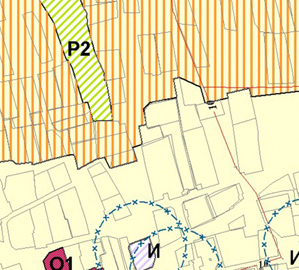 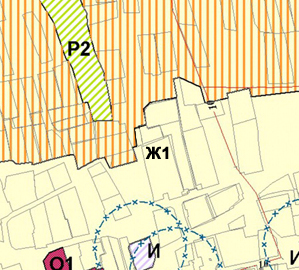 